МУНИЦИПАЛЬНОЕ БЮДЖЕТНОЕ ОБРАЗОВАТЕЛЬНОЕ УЧРЕЖДЕНИЕСРЕДНЯЯ ОБЩЕОБРАЗОВАТЕЛЬНАЯ ШКОЛА № 81.Красноярск, пер.Маяковского,9тел.260-50-27,   sch81@krsk.infoКонкурс сочинений и эссе«Трудовая гордость Кировского района»Сочинение«Сибирь – это люди!»Выполнила:Ученица 10А классаМБОУ СОШ № 81Шабалина КристинаРуководитель:Ганусова Наталья Валерьевна,учитель географииКрасноярск – 2012 г. «Сибирь – это люди!»Сибирь - для многих эти слова звучат как эпитет неизведанного, необъятного, сурового, но могучего и прекрасного края. Как-то один известный советский поэт отметил: «Сибирь – это люди. И по людям я Север узнаю!» Точнее и не скажешь, особенно о подавляющем большинстве, у которых есть серьезные планы и мечты на ближайшее и отдаленное будущее Здесь живут потомки каторжников и декабристов, репрессированных полководцев, наследники трудовой интеллигенции различных поколений. А потому не ждут здесь каких-либо милостей от природы. Стараются жить в полнейшей гармонии с ней, создают все необходимые блага своими талантами и рабочим упорством. Вот такой и наш герой, простой рабочий человек Старченко Иван Лавреньтьевич.Иван Лавреньтьевич родился 13 июня 1923 года в Красноярском крае, Шарыповском районе в деревне Новокурск. Вместе с семьей там же и жил, учился в школе, как и другие мальчишки и девчонки того времени. В молодые годы перепробовал много профессий, но работы, какая бы она не была, никогда не боялся. Работал с лошадьми, крановщиком, потом шофером. Любил технику, разбирался в ней. Иван Лавреньтьевич возил грузы в Канск, в Ачинск и никогда не отказывался ни от дальних  рейсов, ни от дополнительных смен. Трудился на славу, сорок лет проработал водителем. Передовик производства, победитель соцсоревнований, Иван Лавреньтьевич постоянно перевыполнял план. И не для того, чтобы выделиться, а потому что это было нужно краю, городу, стране. За добросовестный многолетний труд Иван Лавреньтьевич был награжден орденом «Знак Почета». У Ивана Лавреньтьевича большая дружная семья. Он сам вместе со своим отцом в 1956 году построил дом, в котором живет с женой до сих пор. Родились и выросли дети - два сына, дочь.  Сейчас уже есть внуки, которые навещают любимых дедушку и бабушку. И пусть года берут свое и жизнь сибиряка не из легких, он с улыбкой на лице говорит, что честно жил, честно трудился, и пройдя непростую, зачастую неизмеримо суровую школу, горд тем, что сибиряк.Ученица 10А класса МБОУ СОШ № 81Шабалина Кристина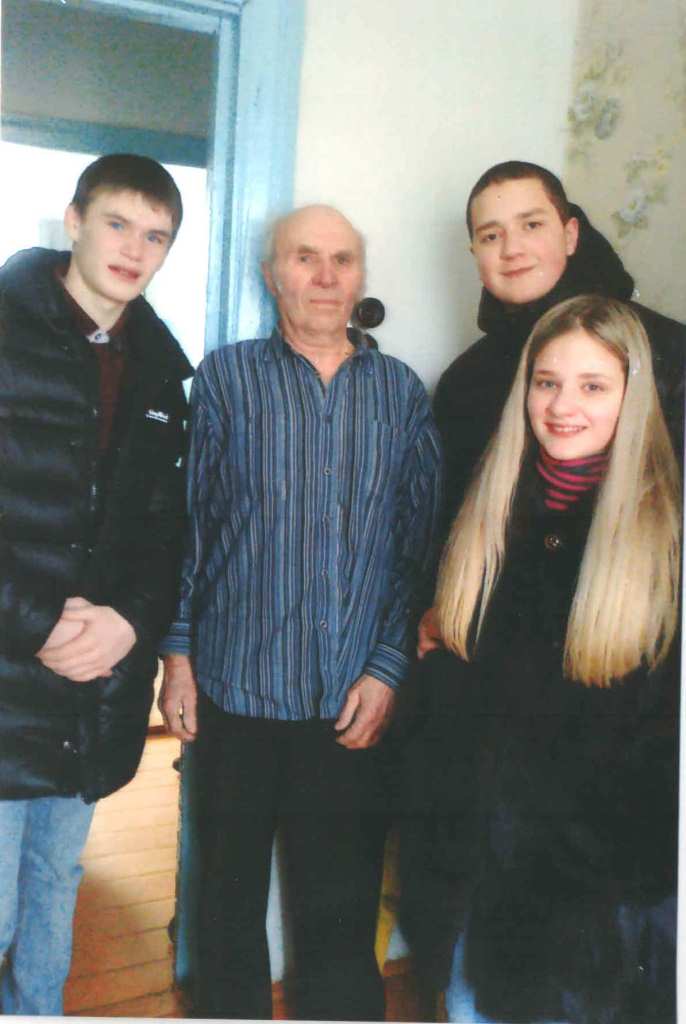 Фото 1. Сибирский характер.